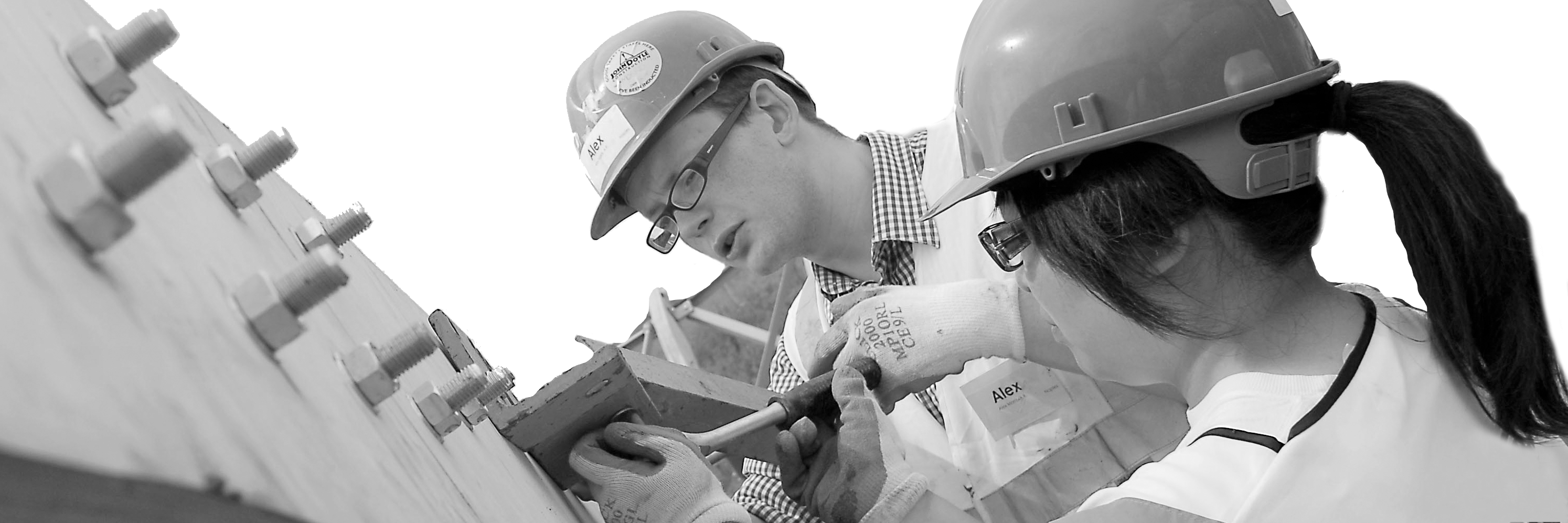 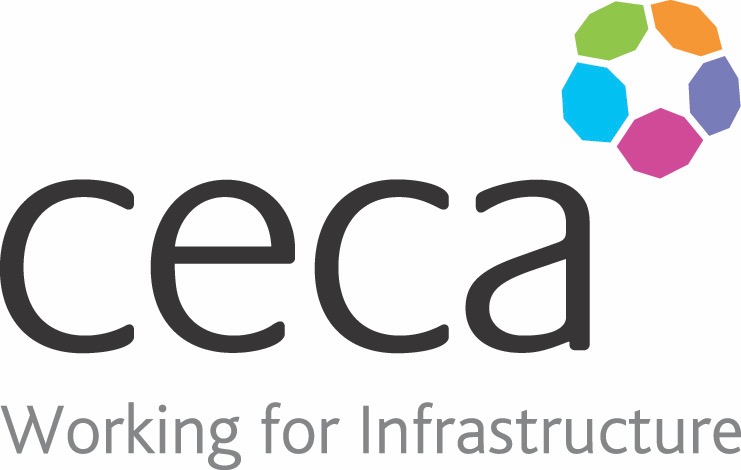 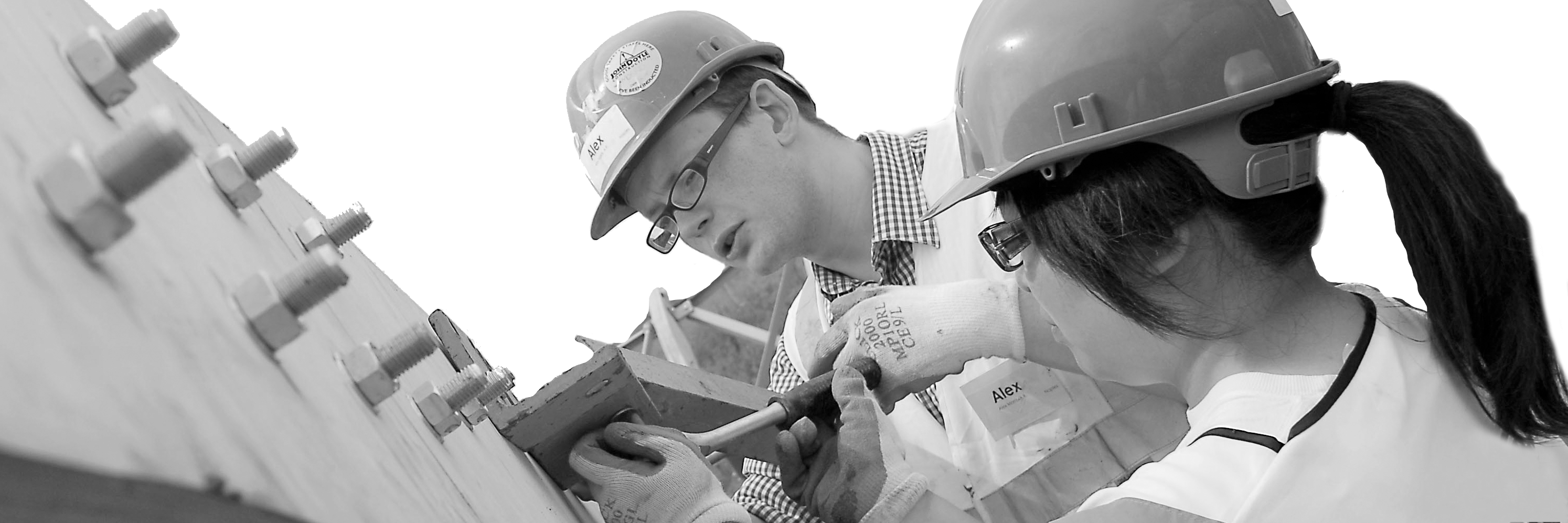 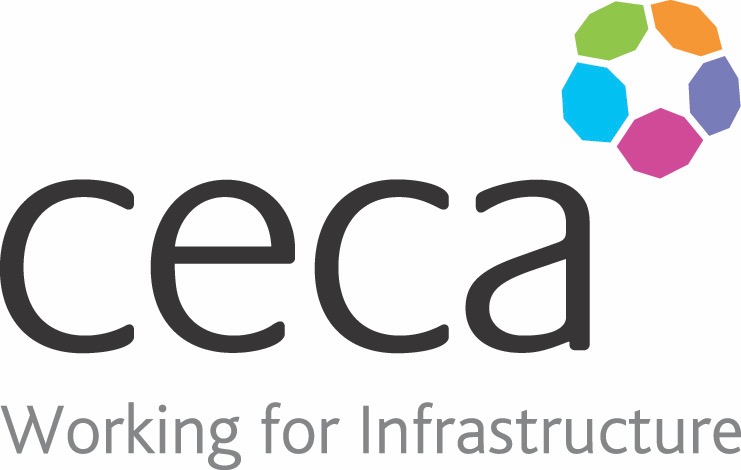 BUSINESS COMPLIANCE ESSENTIALS++Company name:
Company contact name:Company  email:Contact tel:Delegate name:Job title:Delegate email:Delegate tel:Accounts Name:Accounts email: